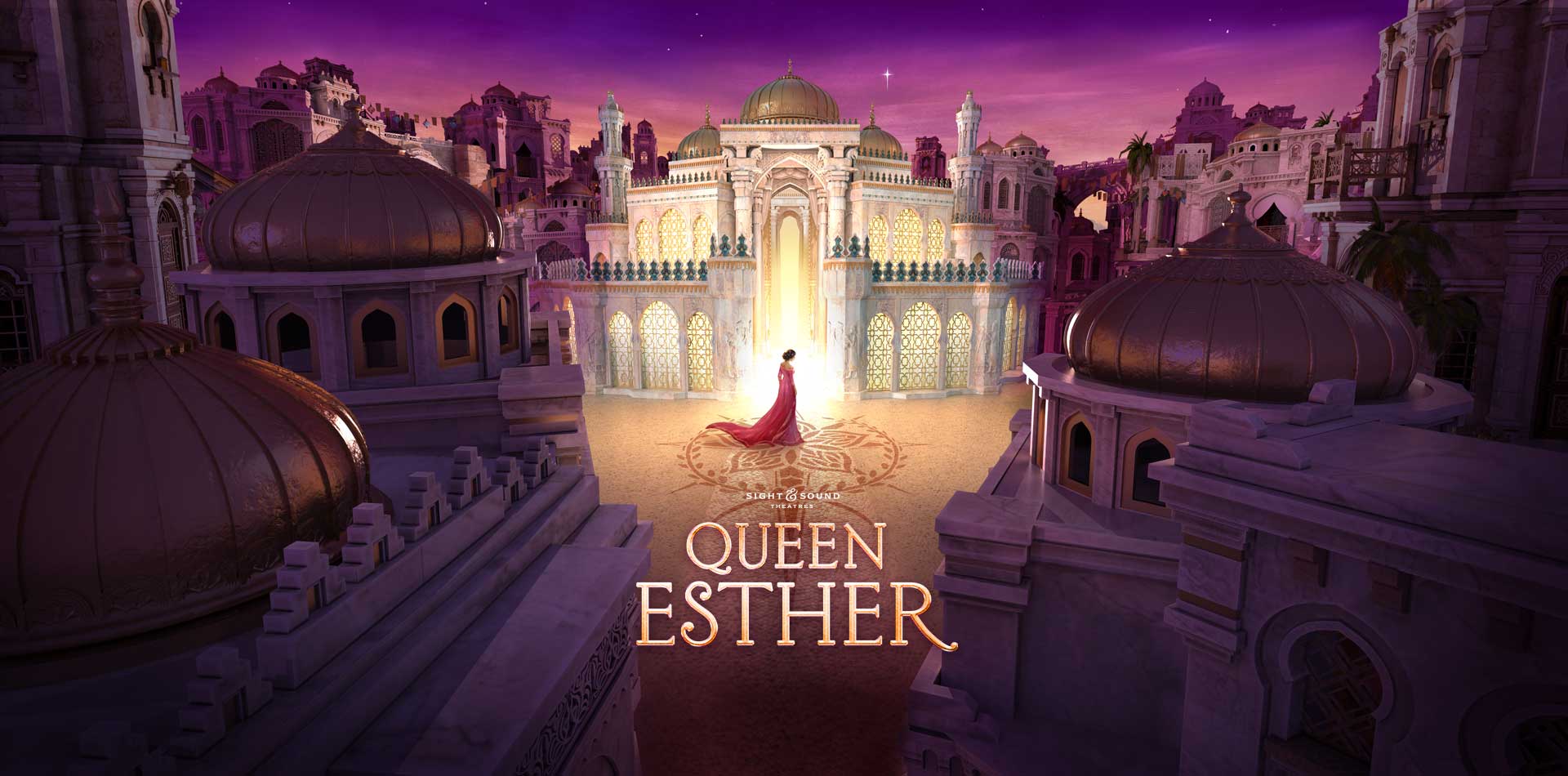 Lancaster PA - Queen Eshter at Sight and Sound Theater and more!3/20/2020 to 3/21/2020Hosted by St. Luke’s on the Hill Episcopal Church ItineraryDepart St. Luke’s on the Hill Episcopal Church -  40 McBride Road, Mechanicville NY 12118Tickets to Sight and Sound Theater – Queen Ester- Experience one of the most riveting Bible stories of the Old Testament as it comes to life with magnificent sets, special effects and live animals in this brand-new, original stage production!Dinner at Millers Smorgasbord - A family-owned tradition of good food and exceptional service since 1929.Accommodations at Country Inn of Lancaster with luggage handling -  Conveniently located along Route 30 East (just moments from area attractions)Buffett Breakfast - Breakfast typically includes doughnuts, bagels, cold cereals, oatmeal, fresh fruit salad, scrambled eggs, buttermilk pancakes, french toast, belgium waffles, sugar free syrup, home fried potatoes, country style sausage and bacon, coffee, decaffeinated coffee, tea, milk, and fruit juices.Guided Amish Farmland Tour with stop at Amish Quilt and Craft -  See the pristine Amish farms, one-room schoolhouses, windwheels, Amish "phone booths" and farmers working the fields with their horse or mule-drawn plows. Have an opportunity to meet the Amish in person as you browse through a colorful array of exquisite handmade quilts and unique country crafts.Lunch at Amish House - Prepare for a unique and truly memorable experience as you are welcomed into a real Amish home as their guests for an authentic  Amish meal.Chalk Talk - Enjoy a presentation reviving the old art of chalk talk, a fun, motivational and inspiring event you'll never forget.Return to St. Luke’s on the Hill Episcopal ChurchPrice Per person based on room sizeSingle Room $446 p/p		Double Room $376 p/pTriple Room $ 356 p/p		Quad Room $ 346 p/pTip for tour guide and driver additional cost.There is a $100 deposit per room required by check in order to hold the reservation. Final payment is due 2/1/2020. Checks can be made out to Kingdom Konsultant Travel. 32 people minimum required for trip.Contact Tara Judge Morelli 		 Tara@kingdomkonsultant.com or 518-328-6598